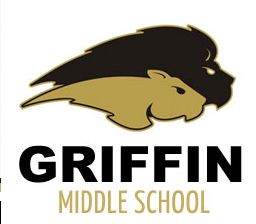 6th Grade7th Grade8th Grade1st Period8:55 – 9:408:55 – 9:408:55 – 9:402nd Period9:44 – 10:299:44 – 10:299:44 – 10:293rd Period10:33 – 11:2310:33 – 11:2310:33 – 11:23“A” Lunch11:27 – 12:034th Period12:07 – 12:5311:27 – 12:1311:27-12:13“B” Lunch12:17 – 12:535th Period12:57 – 1:4312:57 – 1:4312:17 – 1:03“C” Lunch1:07 – 1:436th Period1:47 – 2:321:47 – 2:321:47 – 2:327th Period2:36 – 3:212:36 – 3:212:36 – 3:218th Period3:25 – 4:103:25 – 4:103:25 – 4:101st/2nd Period8:55 – 10:203rd/4th Period10:24 – 11:515th/6th Period&Lunch11:55-2:02        A Lunch    11:55 – 12:31        B Lunch    12:40 – 1:16        C Lunch      1:26 – 2:025th/6th Period&Lunch11:55-2:02        A Lunch    11:55 – 12:31        B Lunch    12:40 – 1:16        C Lunch      1:26 – 2:02Pride TimeClub WednesdayMentor Thursday2:06-2:417th/8th Period2:45 – 4:10